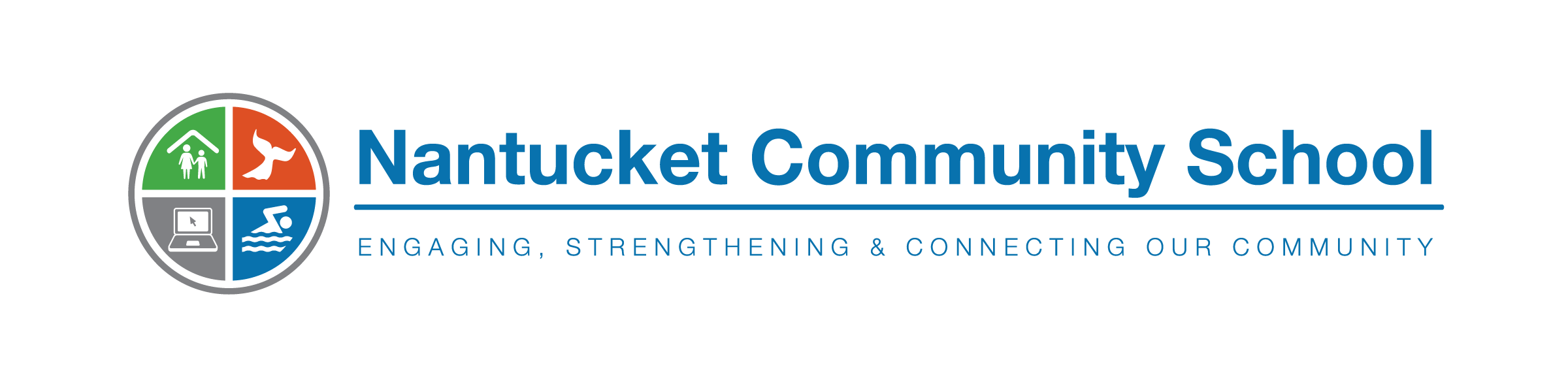 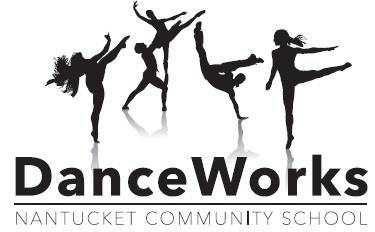 Payment Plan ContractThe purpose of this payment plan agreement is to design a schedule of installments towards fees due to Nantucket Community School for service provided.Student Name :   _____________________________________________Billing Address: 			NAME:		______________________________________		ADDRESS: 	______________________________________				______________________________________				______________________________________Mailing  Address:  Same As Above _______		ADDRESS:     	______________________________________  				____________________________________________________________________________Program/Class(es) Enrolled In: 								Fee:________________________________________________________		$_____________________________________________________________________		$_____________________________________________________________________		$_____________							 Total Program Fees:	$ _____________				Initial payment 50% of class fee (per class):	$______________				               Balance Remaining on Payment Plan:      $ _____________*****The remaining funds will be paid in February.Payment Options (pick one)____ Payments will be made by credit card which I authorize you to use.Credit Card Information: (MasterCard and/or Visa *NO American Express) please circle oneName as appears on card: _____________________________________Number: ___________________________________________________Expiration Date: _______________		CVV: _______________Billing Address: ______________________________________________		__________________________________________________ Payments will be made by cash or check.TERMS AND CONDITIONS:All payment installments will be made on time understanding this means on or before the first of every month.If a check is returned for insufficient funds, there will be a fee of $25.00.Payment must be completed by the terms of the payment plan for participants to remain actively enrolled in the program, obtain dancers costume(s) and receive two free recital tickets.If payment is not received on time, the customer’s future enrollment in all NCS programs will be withheld.All outstanding balances with the Community School must be paid in full in advance to registering for new programs. Failure to do so will jeopardize attendance in Nantucket Public School events such as field trips, athletics and graduation.                                                                    I certify that I have read and fully understand the conditions and terms of this agreement.Signature: ________________________________________________ 		Date: _____________Due DateAmount DueFebruary 1st